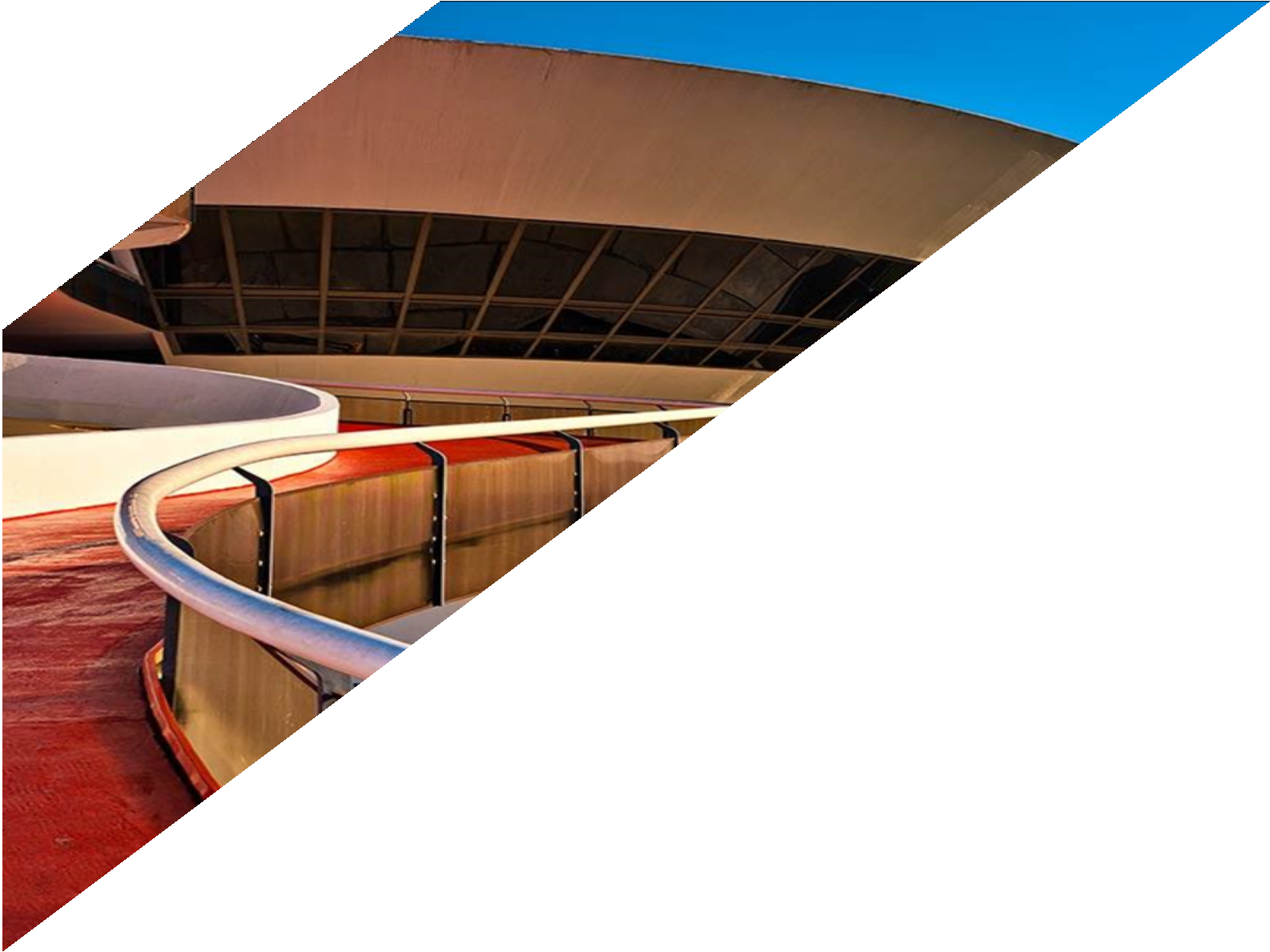 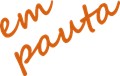 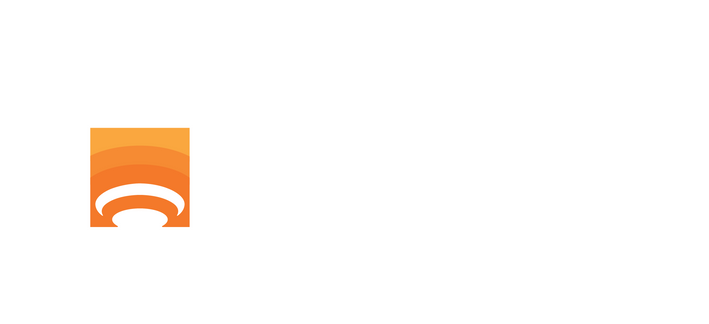 Controladoria Geral de NiteróiBoletim Informativo Éticae IntegridadeAno 3 | Nº 1Janeiro - 2021Boletim informativo ética e integridadeO Boletim Informativo de Ética e Integridade de Janeiro de 2021 dará continuidade  às questões  relacionadas  à  pesquisa  de  preços  estabelecidas no Decreto nº 12.517/2017.O  servidor  responsável  pela  pesquisa  de  preços, que  deverá  ser  identificado com nome, cargo e matrícula (§único, art. 12) deverá:Encaminhar  solicitação  formal  de  cotação (art. 7º), conforme  modelo  no anexo do Decreto nº 12.517/2017, acompanhadas da cópia do projeto básico, termo  de  referência  ou documento  equivalente  que  apresente  adequada caracterização do objeto e critérios de contratação, bem como possuir objeto social compatível com o objeto da contratação (art. 8º);Paralelamente, deverá realizar  a  pesquisa  de  forma  a  cumprir  integralmente os parâmetros do art. 2º, a saber;“...- consulta ao Portal de Compras Governamentais - www.comprasgovernamentais.gov.br;- consulta a preços publicados em mídia especializada, sítios eletrônicos especializados ou de domínio amplo, desde que contenha a data e hora de acesso;- consulta a contratos similares de outros entes públicos, em execução ou concluídos, no máximo, nos 180 (cento e oitenta) dias anteriores à data da pesquisa de preços;- pesquisa de mercado com pelo menos 3 (três) fornecedores distintos do ramo do mercado local e/ou regional, observando-se a disponibilidade do objeto da contratação;- pesquisa em bancos de preços públicos ou privados devidamente estabelecidos e reconhecidos no mercado.”Ano 3 | Nº 1Fevereiro - 2021Forma de realizaçãoApós   a   obtenção   dos   preços   por  meio  das variadas   fontes   de   pesquisas previstas no art. 2º, do Decreto nº 12.517/2017, os autos devem ser instruídos com a metodologia de custos   para   a   formação   de   preços, com planilhas detalhadas   que   expressem  a composição de todos os seus custos unitários, conforme ANEXOS I, II, III e IV (art. 13), devendo ser desconsideradas propostas inexequíveis ou excessivamente onerosas (incisos I e II do art. 11).Prazo de pesquisa: 180 diasIsso significa que deverá  ser  desconsiderada  pesquisa  de   preço  realizada  há mais de 180 dias da data do procedimento licitatório, bem como serão desconsideradas propostas das empresas apresentadas há mais de 180 dias (art. 3º e 4º).JustificativaNa impossibilidade de cumprir integralmente os parâmetros do art. 2º, deverá ser apresentada justificativa, na forma como previsto no art. 6º:"Art. 6º Excepcionalmente, mediante justificativa da autoridade competente, será admitida a pesquisa que não observe todos os incisos do art. 2º deste Decreto.”No caso da justificativa ser elaborada por servidor encarregado das consultas, que seja ratificada pelo Titular da Pasta.Ano 3 | Nº 1Fevereiro - 2021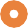 ATENÇÃO!A CGM recomenda que a referida justificativa seja apresentada de maneira fundamentada, pertinente ao caso em análise, explicitando como ocorreu o procedimento de pesquisa de preços e os motivos da não observância às fontes previstas no art. 2º.Que a pesquisa de preços seja realizada sempre de forma ampla, considerando a diversidade de ferramentas disponibilizadas pelos sistemas de tecnologia da informação e da facilidade de acesso à internet, a fim de verificar se os preços praticados estão em conformidade com o mercado.Que a justificativa que não observe todos os incisos do art.2º do Decreto 12.517/2017 seja apresentada de maneira fundamentada, pertinente ao caso em análise, explicitando como ocorreu o procedimento de pesquisa de preços e os motivos da não observância às fontes previstas no art. 2º."Utilize palavras para encorajar e o exemplo para ensinar"                                                            Anderson MartinsAno 3 | Nº 1Fevereiro - 2021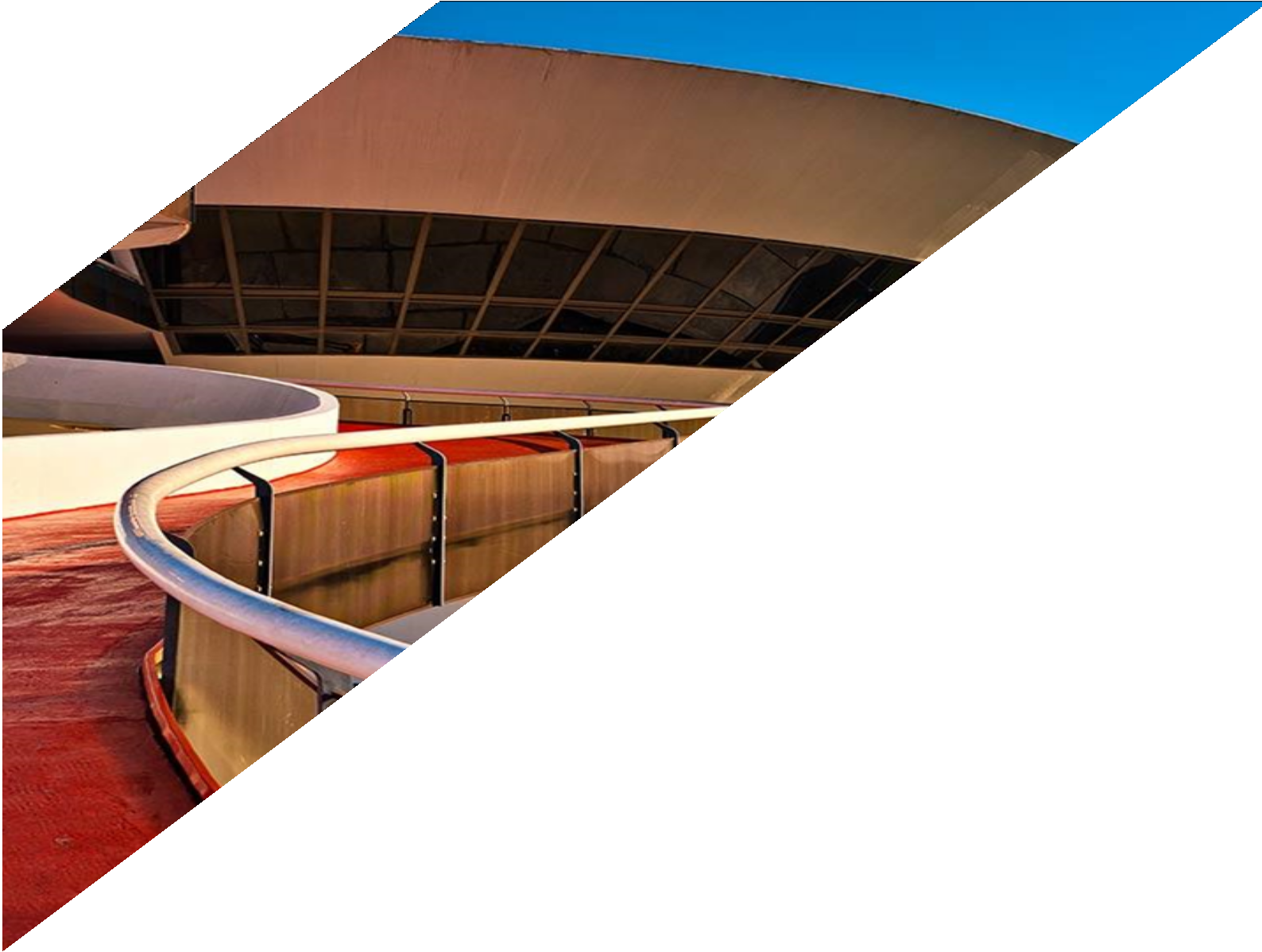 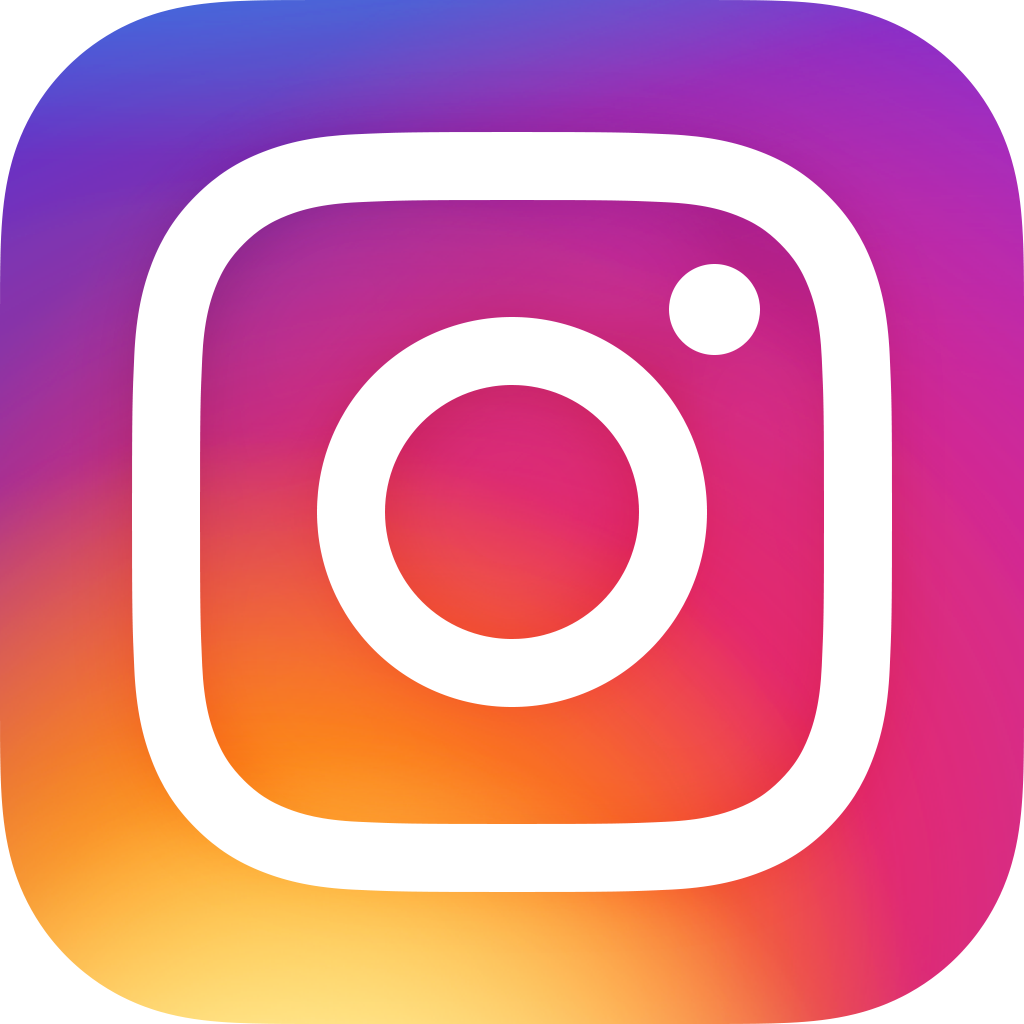 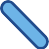 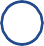 Controladoria Geralde NiteróiCGMNiteroicgmnithttp://www.controladoria.niteroi.rj.gov.br